江苏省地方标准DB 32/T XXXX—202X食品安全总监制度实施指南Implementation guidelines for the chief food security officer202X - XX - XX发布202X - XX - XX实施江苏省市场监督管理局  发布目次前言	II引言	III1  范围	12  规范性引用文件	13  术语和定义	14  设置范围	25  任职条件	26  岗位权限与职责	77  履职保障	88  履职评价	89  档案管理	910  推广与应用	9附录A（规范性）  食品生产经营主体食品安全总监履职评价体系	11附录B（规范性）  食品生产经营主体食品安全总监应知应会一览表	13参考文献	17前言本文件按照GB/T 1.1—2020《标准化工作导则  第1部分：标准化文件的结构和起草规则》的规定起草。请注意本文件的某些内容可能涉及专利。本文件的发布机构不承担识别专利的责任。本文件由江苏省市场监督管理局提出。本文件由江苏省市场监督管理局归口。本文件起草单位：南通市市场监督管理局、江苏权正检验检测有限公司、南通市质量技术和标准化中心、南通市食品安全协会、南通市标准化协会、南通励成生物工程有限公司、南通农副产品物流有限公司。本文件主要起草人：徐加明、周鸣镝、徐冀辉、付景、郁卫丰、朱慧琳、张荣荣、贾雅、秦强、潘欣、朱华。引言为了推动全省食品生产经营主体食品安全总监制度的实施，指导食品生产经营主体建立科学的内部治理制度，确保企业食品安全管理权责统一，制定本标准。推广应用本标准，有利于提升食品生产经营主体食品安全风险防范能力，有利于食品生产经营主体打造优秀的食品安全人才队伍，有利于食品生产经营主体提高食品安全管理水平，有利于食品生产经营主体更好地落实食品安全主体责任。本文件根据《中华人民共和国食品安全法》及其实施条例，结合《企业落实食品安全主体责任监督管理规定》（国家市场监督管理总局令第60号）要求制定。范围本文件规定了食品安全总监的设置范围、任职条件、岗位权限与职责、履职保障、履职评价、档案管理。本文件适用于食品安全总监制度的实施、推广和应用。规范性引用文件本文件没有规范性引用文件。术语和定义
食品安全总监食品生产经营主体食品安全的主要负责人和直接责任人，协助食品生产经营主体主要负责人建立并落实本主体的食品安全责任制，加强供货者管理、进货查验、生产经营过程控制、产品检验和食品安全自查等工作的专业管理人员。
食品安全员对食品安全总监或企业主要负责人负责，从事食品生产经营过程控制、从业人员健康状况、卫生状况记录等食品安全管理具体工作，负责检查制度执行情况，对风险隐患采取措施、实施整改并上报的专业人员。
食品安全总监制度食品生产经营主体设置食品安全总监岗位，授权食品安全总监负责食品安全管理工作的一项管理制度。
大中型食品生产企业从业人员300人及以上且年营业收入2000万元及以上的食品生产企业。
特殊食品生产企业包括保健食品、特殊医学用途配方食品、婴幼儿配方食品等食品的生产企业。
大中型餐饮服务企业从业人员100人及以上且年营业收入2000万元及以上的餐饮服务企业。
大中型食品销售企业 从业人员50人及以上且年营业收入500万元及以上的食品销售企业。
连锁食品销售企业总部 由食品销售企业建立的总部，承担食品安全管理职责，对其管理的门店实施统一的采购配送、质量管理、经营指导，或者品牌管理等规范化管理。
连锁餐饮企业总部 由餐饮服务企业建立的总部，承担食品安全管理职责，对其管理的门店实施统一的采购配送、质量管理、经营指导，或者品牌管理等规范化管理。
中央厨房 由食品经营企业建立，具有独立场所和设施设备，集中完成食品成品或者半成品加工制作并配送给本单位连锁门店，供其进一步加工制作后提供给消费者的经营主体。
集体用餐配送单位主要服务于集体用餐单位，根据其订购要求，集中加工、分送食品但不提供就餐场所的餐饮服务提供者。
集中用餐单位食堂 设于机关、事业单位、社会团体、民办非企业单位、企业等，供应内部职工、学生等集中就餐的餐饮服务提供者。
食用农产品集中交易市场销售食用农产品的批发市场和零售市场（含农贸市场等集中零售市场）。
食品安全管理师依据国家法律和标准，采用危害分析与关键控制点等食品安全控制技术，在食品生产、餐饮服务和食品流通等活动中，从事食品安全风险控制和管理，并取得相应资质的人员。设置范围根据《企业落实食品安全主体责任监督管理规定》（国家市场监管管理总局令第60号），特殊食品生产企业、大中型食品生产企业、大中型餐饮服务企业、连锁餐饮企业总部、大中型食品销售企业、连锁销售企业总部、用餐人数300人以上的托幼机构食堂、用餐人数500人以上的学校食堂，以及用餐人数或者供餐人数超过1000人的单位应当配备食品安全总监。鼓励其他各类食品生产经营主体设立食品安全总监。任职条件基本要求应满足国家相关法律法规及政府有关部门、组织相关政策规定对食品安全总监的要求，包括但不限于：掌握相应的食品安全法律法规、食品安全标准；从事食品安全管理工作3年以上，有较为丰富的实践经验；具有大专及以上学历、中级及以上职称或同等能力；经过食品安全管理人员培训并通过考核；因食品安全违法被吊销许可证的企业，其法定代表人、直接负责的主管人员和其他直接责任人员，自处罚决定作出之日起五年内不得担任食品安全总监。因食品安全犯罪被判处有期徒刑以上刑罚的人员，终身不得担任食品安全总监。食品生产企业食品安全总监通用要求掌握与其生产品种相关的法律、法规、部门规章和食品安全标准；掌握一定的HACCP及ISO22000质量控制体系、食品安全检测、食品添加剂使用等相关专业知识；熟悉企业食品生产管理体系，具备制（修）订和落实食品安全管理制度的能力，具有较好的协调、组织管理、规划能力及其他应当具备的食品安全管理能力；熟悉本企业食品安全相关设施设备、工艺流程、操作规程等生产经营过程控制要求；具备与其生产的食品品种相适应的危害分析的能力。特殊食品生产企业食品安全总监通用要求掌握与其生产的特殊食品相关的法律、法规、部门规章和食品安全标准；掌握HACCP及ISO22000质量控制体系、食品安全检测及食品风险评估等相关专业知识；熟悉企业食品生产管理体系，具备制（修）订和落实食品安全管理制度的能力，具有较好的协调、组织管理、规划能力及其他应当具备的食品安全管理能力；熟悉本企业食品安全相关设施设备、工艺流程、操作规程等生产经营过程控制要求；了解特殊食品的营养知识、作用机理和配方原理；具备与其生产特殊食品相适应的危害分析的能力。食品销售企业食品安全总监通用要求掌握与食品（含特殊食品）销售以及本企业相关的食品安全法律法规规章、食品安全标准，以及重要食品销售安全管理制度要求；掌握落实企业食品安全主体责任制规定以及食品安全总监岗位职责要求；掌握对食品安全员落实岗位职责进行管理、督促、指导的相关要求；熟悉与本企业食品（含特殊食品）销售相关的法律责任和相应的处罚规定以及食品安全总监履职免责等相关规定；了解与本行业本企业相关的食品安全专业知识；熟悉本行业主要食品安全风险隐患，掌握本企业进货、售卖、贮存、运输等销售过程风险识别和防控要求；组织建立食品安全自查、食品安全追溯、从业人员健康管理及培训、贮存运输管理、食品安全事故应急处置等方面的食品安全管理制度，健全从总部到门店的食品安全全过程风险控制体系；组织连锁门店开展食品安全状况定期自查，组织对连锁门店开展不定期督查，督促整改自查、督查发现的问题，防范和消除食品安全风险隐患。组织建立食品安全追溯体系，保证经营的食品、食用农产品可追溯；组织对供货商资质、食品安全管理情况以及食品、食品原料安全状况进行评价，将供应商食品安全管理纳入遴选、评价和退出体系；掌握本企业食品安全整体情况、风险管控清单制定、食品安全事故（件）应急处置、问题整改、问题食品处理、食品安全追溯等基本要求，以及落实周排查工作机制具体要求；特殊食品销售企业食品安全总监还需熟悉本企业经营的特殊食品注册备案情况，特殊食品特殊销售要求，以及进货、售卖、标签和说明书、广告审查、贮存、运输等经营过程关键风险点和控制措施；特殊食品销售企业食品安全总监还需了解与本企业特殊食品经营相关的食品安全基础知识，包括特殊食品注册备案制度、特殊食品广告审查、保健食品原料目录与功能目录管理等。餐饮服务企业食品安全总监通用要求掌握与餐饮服务以及本企业相关的食品安全法律法规规章、食品安全标准，以及重要餐饮服务安全管理制度要求；掌握落实企业食品安全主体责任制规定以及食品安全总监岗位职责要求；熟悉本行业主要食品安全风险隐患、经营状况，掌握本企业食品配方、原料控制、加工过程控制、供餐配送、餐用具清洗消毒、有害生物防治、人员健康卫生等风险识别和防控要求；掌握本企业风险管控清单制定、食品安全事故（件）应急处置、问题整改、食品召回、食品安全追溯等基本要求，以及落实周排查工作机制具体要求；掌握对食品安全员落实岗位职责进行管理、督促、指导的相关要求；熟悉与本企业餐饮服务相关的法律责任和相应的处罚规定以及食品安全总监履职免责等相关规定；了解与本行业本企业食品安全相关的专业知识。连锁食品销售企业总部掌握与食品（含特殊食品）销售以及本企业相关的食品安全法律法规规章、食品安全标准，以及重要食品销售安全管理制度要求；掌握落实企业食品安全主体责任制规定以及食品安全总监岗位职责要求；掌握对食品安全员落实岗位职责进行管理、督促、指导的相关要求；熟悉与本企业食品（含特殊食品）销售相关的法律责任和相应的处罚规定以及食品安全总监履职免责等相关规定；了解与本行业本企业相关的食品安全专业知识；熟悉本行业主要食品安全风险隐患，掌握本企业进货、售卖、贮存、运输等销售过程风险识别和防控要求；组织建立食品安全自查、食品安全追溯、从业人员健康管理及培训、贮存运输管理、食品安全事故应急处置等方面的食品安全管理制度，健全从总部到门店的食品安全全过程风险控制体系；组织连锁门店开展食品安全状况定期自查，组织对连锁门店开展不定期督查，督促自查、督查发现问题整改，防范和消除食品安全风险隐患。组织建立食品安全追溯体系，保证经营的食品、食用农产品可追溯；组织对供货商资质、食品安全管理情况以及食品、食品原料安全状况进行评价，将供应商食品安全管理纳入遴选、评价和退出体系；掌握本企业食品安全整体情况、风险管控清单制定、食品安全事故（件）应急处置、问题整改、问题食品处理、食品安全追溯等基本要求，以及落实周排查工作机制具体要求；特殊食品销售企业食品安全总监还需熟悉本企业经营的特殊食品注册备案情况，特殊食品特殊销售要求，以及进货、售卖、标签和说明书、广告审查、贮存、运输等经营过程关键风险点和控制措施；特殊食品销售企业食品安全总监还需了解与本企业特殊食品经营相关的食品安全基础知识,包括特殊食品注册备案制度、特殊食品广告审查、保健食品原料目录与功能目录管理等。连锁餐饮企业总部掌握与餐饮服务以及本企业相关的食品安全法律法规规章、食品安全标准，以及重要餐饮服务安全管理制度要求；掌握落实企业食品安全主体责任制规定以及食品安全总监岗位职责要求；熟悉本行业主要食品安全风险隐患、经营状况，掌握本企业食品配方、原料控制、加工过程控制、供餐配送、餐用具清洗消毒、有害生物防治、人员健康卫生等风险识别和防控要求；掌握本企业风险管控清单制定、食品安全事故（件）应急处置、问题整改、食品召回、食品安全追溯等基本要求，以及落实周排查工作机制具体要求；组织建立健全从业人员健康培训管理、食品安全自查、进货查验记录、配送管理、场所及设施设备清洗消毒、经营过程控制、食品安全突发事件应急处置、投诉举报处置、餐厨废弃物处置等制度，规范自身经营行为。完善从总部到门店的食品安全全过程风险控制体系；组织制定所属中央厨房、配送中心、经营门店食品安全自查、督查内容、方式，并组织开展实施；督促指导问题整改；组织制定所属中央厨房或配送中心配送食品的管理制度，确保配送过程食品安全；组织制定食品安全突发事件应急处置预案，指导所属中央厨房、配送中心及所属门店定期开展演练；掌握对食品安全员落实岗位职责进行管理、督促、指导的相关要求；熟悉与本企业餐饮服务相关的法律责任和相应的处罚规定以及食品安全总监履职免责等相关规定；了解与本行业本企业食品安全相关的专业知识。中央厨房掌握与餐饮服务以及本企业相关的食品安全法律法规规章、食品安全标准，以及重要餐饮服务安全管理制度要求；掌握落实企业食品安全主体责任制规定以及食品安全总监岗位职责要求；掌握一定的HACCP及ISO22000质量控制体系、食品安全检测、食品添加剂使用等相关专业知识；熟悉企业食品生产管理体系运作，具备制（修）订和落实食品安全管理制度的能力，具有较好的协调、组织管理、规划能力及其他应当具备的食品安全管理能力；掌握本企业风险管控清单制定、食品安全事故（件）应急处置、问题整改、食品召回、食品安全追溯等基本要求，以及落实周排查工作机制具体要求；熟悉本企业食品安全相关设施设备、工艺流程、操作规程等生产经营过程控制要求；熟悉食品配送要求，组织制定配送全过程管理规范，合理确定配送过程的温度、时间等控制参数和存储运输方式，确保配送过程中的食品安全；熟悉与本企业相关的法律责任和相应的处罚规定以及食品安全总监履职免责等相关规定。集体用餐配送单位掌握与餐饮服务以及本企业相关的食品安全法律法规规章、食品安全标准，以及重要餐饮服务安全管理制度要求；掌握落实企业食品安全主体责任制规定以及食品安全总监岗位职责要求；熟悉本行业主要食品安全风险隐患、经营状况，掌握本企业食品配方、原料控制、加工过程控制、供餐配送、餐用具清洗消毒、有害生物防治、人员健康卫生等风险识别和防控要求；掌握本企业风险管控清单制定、食品安全事故（件）应急处置、问题整改、食品召回、食品安全追溯等基本要求，以及落实周排查工作机制具体要求；掌握本单位经营品种、单班最大生产能力要求，确保经营品种、生产量不超许可要求；掌握集体用餐配送餐食标签标注要求，配送管理规范；组织开展危害分析和关键控制点体系或食品安全管理体系等体系建设，保持体系持续、良性运行；熟悉与本企业餐饮服务相关的法律责任和相应的处罚规定以及食品安全总监履职免责等相关规定；了解与本行业本企业食品安全相关的专业知识。集中用餐单位食堂掌握与餐饮服务以及本企业相关的食品安全法律法规规章、食品安全标准，以及重要餐饮服务安全管理制度要求；掌握落实企业食品安全主体责任制规定以及食品安全总监岗位职责要求；熟悉本行业主要食品安全风险隐患、经营状况，掌握本企业食品配方、原料控制、加工过程控制、供餐配送、餐用具清洗消毒、有害生物防治、食品留样、人员健康卫生等风险识别和防控要求；掌握本企业风险管控清单制定、食品安全事故（件）应急处置、问题整改、食品召回、食品安全追溯等基本要求，以及落实周排查工作机制具体要求；向集体用餐配送单位订购的，应组织制定验收管理办法，明确验收要求；熟悉与本企业餐饮服务相关的法律责任和相应的处罚规定以及食品安全总监履职免责等相关规定；组织制定本单位食品安全事故应急处置预案，组织开展应急演练；了解与本行业本企业食品安全相关的专业知识。食用农产品集中交易市场食品安全总监通用要求掌握与食品安全、农产品质量安全相关的法律法规规章、食品安全标准的规定；掌握市场开办者应当履行的食品安全管理责任以及食品安全总监岗位职责要求；熟悉本市场经营食用农产品主要品类的质量安全状况及主要风险点；掌握本市场风险管控清单制定、食品安全事故（件）应急处置、问题整改、食用农产品质量安全追溯等基本要求，以及落实周排查工作机制具体要求；掌握对食品安全员落实岗位职责进行管理、督促、指导的相关要求；熟悉与本市场食用农产品经营相关的法律责任和相应的处罚规定以及食品安全总监履职免责等相关规定；了解与本行业本市场相关的食品安全、农产品质量安全专业知识。专业要求食品安全总监应掌握与从事工作内容相适应的专业知识，内容详见附录B。岗位权限与职责岗位权限岗位权限包括但不限于：在主体作出涉及食品安全的重大决策前，有要求主体充分听取其意见和建议的权利。在发现食品安全潜在风险时，有要求主体停止相关食品生产经营活动，立即采取措施，消除风险隐患的权利；对有可能影响食品安全的活动或产品有行使一票否决权的权利。有调动主体人、财、物保障主体食品安全活动的权力。有食品安全工作考核与奖惩权。岗位职责岗位职责包括但不限于：贯彻执行国家食品安全法律、法规和政策；组织拟订食品安全管理能力提升规划；组织拟定食品安全管理制度，明确从业人员健康管理、供货者管理、进货查验、生产经营过程控制、出厂检验、追溯体系建设、投诉举报处理等食品安全方面的责任要求；组织拟订年度工作实施计划，负责组织落实“日管控、周排查、月调度”工作机制，督促检查食品安全员实施每日管控，根据实际情况制定日管控清单，根据需要定期调整；组织实施食品安全风险隐患每周排查，分析研判食品安全管理情况，研究解决日管控中发现的问题，形成《每周食品安全排查治理报告》；每月至少1次向主体负责人汇报食品安全总监管理工作情况，对当月食品安全日常管理、风险隐患排查治理等情况进行工作总结，提出下个月重点工作调度安排建议，形成《每月食品安全调度会议纪要》；组织拟定并督促落实食品安全风险防控措施，定期组织食品安全自查，评估食品安全状况，及时向主体主要负责人报告食品安全工作情况并提出改进措施，阻止、纠正食品安全违法行为，按照规定组织实施食品召回；负责管理、督促、指导食品安全员按照职责做好相关工作，组织开展职工食品安全教育、培训、考核；组织拟定食品安全事故处置方案，组织开展应急演练，落实食品安全事故报告义务，采取措施防止事故扩大；接受和配合监督管理部门开展食品安全监督检查等工作，如实提供有关情况；其他食品安全管理责任。履职保障组织保障应设立食品安全管理机构，明确食品安全管理组织架构。职责保障应赋予食品安全总监相应的食品安全管理职权，食品安全总监直接向主体法定代表人或主要负责人报告食品安全管理相关工作。其行政级别是主体最高管理层副职以上。制度保障应支持食品安全总监建立并完善与主体相适应的食品安全管理体系。人才保障应根据主体需求配备相应的食品安全管理人员，支持食品安全总监加强人才培养，提高食品安全管理人员的技术能力。经费保障应提供与主体食品安全总监、食品安全员相适应的岗位待遇，对食品安全总监必要的工作和活动经费予以保障。履职评价主体应当建立食品安全总监履职评价体系，可参照附录A，结合主体实际情况对食品安总监工作绩效和职业诚信进行评价。评价考核采取日常工作和年终考核相结合的方式进行综合评定，评价结果作为食品安全总监续聘、解聘和奖惩的依据。
    主体应依据自身特点和需要，对领导有力、组织科学、工作成效显著的食品安全总监予以奖励。对于在食品安全风险防控措施、食品安全事故处置和落实食品安全责任制等方面有突出贡献的人员，主体应根据业务贡献所获得的市场拓展效益来确定奖励额度。
    主体应结合自身特点，对食品安全总监开展考核，并对考核结果予以记录。有以下情形的，应给予批评、警告及罚款等处罚:未有效执行食品安全管理制度，未造成严重后果的；未有效建立或执行食品安全日管控、周排查、月调度工作制度，未造成严重后果的；内外部发现的问题未能及时有效落实整改的。考核过程中有下列情形之一的，主体应当取消被授权人食品安全总监任职资格： 履行职责过程中玩忽职守、弄虚作假的； 存在主观故意违法等严重违法情形的；对因食品安全总监未有效履行食品安全管理职责的导致产品多次不合格的、发生较大食品安全事故的、导致主体因食品安全违法行为受到责令停产停业、吊销许可证等行政处罚或者刑事处罚的。档案管理主体应当将主要负责人、食品安全总监、食品安全员等人员的设立、调整情况，《食品安全总监职责》、《食品安全员守则》以及食品安全总监、食品安全员提出的意见建议和报告等履职情况予以记录并存档备查。
    主体应当将食品安全总监、食品安全员根据日管控、周排查、月调度工作制度，形成的《每日食品安全检查记录》、《每周食品安全排查治理报告》、《每月食品安全调度会议纪要》予以记录并存档备查。
    主体应当组织对本主体职工进行食品安全知识培训，对食品安全总监、食品安全员进行法律、法规、标准和专业知识培训、考核，并对培训、考核情况予以记录，存档备查。推广与应用建立机制食品安全监督管理部门负责督促和指导本地区食品安全总监制度的组织与实施。食品安全监督管理部门应出台鼓励企业建立食品安全总监制度的文件、办法、配套保障措施。备案管理食品安全监督管理部门负责食品安全总监的备案管理，组织主体及时申报食品安全总监岗位设立和变更情况。能力提升食品安全监督管理部门定期组织食品安全总监、食品安全员培训。食品安全监督管理部门组织开展食品安全总监技能竞赛等经验交流活动，宣传推广成功主体的先进模式，积极发挥示范引领作用。激励引导食品安全监督管理部门每年对主体食品安全总监制度实施情况实施评价，制度实施成效显著的主体给予主体信用监管、优先推荐评先评优方面的激励。食品安全监督管理部门对贡献突出的主体和个人按照国家有关规定推荐表彰。工作保障经费保障食品安全监督管理部门应当将食品安全总监制度实施推广列入部门预算，对食品生产经营主体食品安全总监制度实施予以经费保障。人才培养根据食品安全总监备案信息和行政主管部门推荐，建立动态的持续变更的食品安全总监人才库。吸纳优秀食品安全总监纳入各级食品安全专家库。食品安全监督管理部门应当建立食品安全总监考核结果与人才培养相结合的激励机制，对食品安全总监考核优秀的在评定职称、申报食品安全管理师等职业资格方面予以支持。考核评价各级食品安全监督管理部门应对辖区内食品安全总监制度推广实施情况进行考核评价。责任追究食品安全监督管理部门对未按规定建立食品安全管理制度，或者未按规定配备、培训、考核食品安全总监、食品安全员等食品安全管理人员，或者未按责任制要求落实食品安全责任的主体，依法依规处理。
（规范性）
食品生产经营主体食品安全总监履职评价体系
（规范性）
食品生产经营主体食品安全总监应知应会一览表参考文献[1] 《中华人民共和国食品安全法》[2] 《中华人民共和国食品安全法实施条例》[3] 《食品生产许可管理办法》 （国家市场监督管理总局令第24号）[4] 《食品生产经营监督检查管理办法》 （国家市场监督管理总局令第49号）[5] 《企业落实食品安全主体责任监督管理规定》（国家市场监督管理总局令第60号）[6] 《食品经营许可和备案管理办法》（国家市场监督管理总局令第78号）[7] 《食用农产品市场销售质量安全监督管理办法》（国家市场监督管理总局令第81号）[8] 《食品生产许可证审查通则（2022版）》（国家市场监督管理总局令公告2022年第33号）[9] 《学校食品安全与营养健康管理规定》 （中华人民共和国教育部、中华人民共和国国家市场监督管理总局、中华人民共和国国家卫生健康委员会令第45号）[10] 《统计上大中小微型企业划分办法（2017）》（国统字〔2017〕213号）[11] DBS32/ 003-2014 《江苏省食品安全地方标准 集体用餐配送膳食》ICS  点击此处添加ICS号CCS  点击此处添加CCS号 32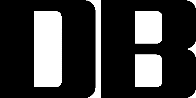 一级指标二级指标三级指标分值1.资源配置（12）1.1食品安全管理机构（3.5）1.1.1食品安全管理组织架构及职责11.1.2食品安全管理人员配置及能力2.51.2技术装备（2）1.2.1生产技术能力11.2.2技术装备水平11.3检验能力（2）1.3.1检验设备11.3.2检验能力11.4经费保障（4.5）1.4.1生产设备、技术改造经费2.51.4.2食品安全培训、检测、评估经费11.4.3食品安全相关人员薪资构成12.制度建设（12）2.1食品安全管理体系（4）2.1.1食品安全管理体系42.2食品安全管理制度（8）2.2.1食品安全管理制度完备性22.2.2食品安全管理制度科学合规性22.2.3食品安全管理制度适用性22.2.4食品安全管理制度动态更新23.日常管理（24）3.1食品安全岗位责任考核（2）3.1.1食品安全岗位责任考核23.2食品安全培训（6）3.2.1食品安全培训内容完备1.53.2.2食品安全培训课时1.53.2.3食品安全培训考核1.53.2.4食品检验员专项培训1.53.3生产经营过程管理（10）3.3.1供货者食品安全状况评价23.3.2进货查验及证明材料23.3.3生产经营过程关键控制点23.3.4出厂检验及销售23.3.5食品安全追溯体系23.4卫生管理（6）3.4.1通用卫生规范33.4.2人员健康管理34.风险防控（20）4.1风险隐患管控清单（3）4.1.1建立个性化清单1.54.1.2定期修订风险隐患管控清单1.54.2日周月工作机制（7）*4.2.1日周月工作开展率及实报率14.2.2日周月工作记录3*4.2.3有效发现问题，问题整改率34.3食品安全自查（6）4.3.1有效开展食品安全自查34.3.2报告食品安全工作情况并提出改进措施3*4.4不安全食品召回（4）*4.4.1实施主动召回，流程合规4*5.食品安全事故应急处置（8）*5.1食品安全事故应急处置方案（4）*5.1.1组织拟（修）定食品安全事故应急处置方案4*5.2食品安全事故应急演练（4）*5.2.1开展应急演练，达到预期效果46.履职效果（24）6.1经济效益（2.5）6.1.1主营业务收入0.56.1.2新产品、技术创新效益16.1.3有效控制经济损失16.2监督检查（5.5）6.2.1配合各级各类监督检查1.56.2.2问题整改闭环率46.3抽查检验（8）*6.3.1监督抽检46.3.2风险监测4*6.4违法违规（8）*6.4.1刑事处罚4*6.4.2行政处罚47.加分项目（5）7.1研发创新（3）7.1.1研发机构17.1.2发明专利17.1.3论文17.2荣誉（2）7.2.1集体荣誉17.2.2个人荣誉1评价存在*项0分的，或1-6项总得分低于70分的，评价结果为不合格。不存在*项0分的，1-6项总得分高于80分（含），评价结果为称职。不存在*项0分的，1-6项总得分高于90分的（含），评价结果为优秀。存在*项0分的，或1-6项总得分低于70分的，评价结果为不合格。不存在*项0分的，1-6项总得分高于80分（含），评价结果为称职。不存在*项0分的，1-6项总得分高于90分的（含），评价结果为优秀。存在*项0分的，或1-6项总得分低于70分的，评价结果为不合格。不存在*项0分的，1-6项总得分高于80分（含），评价结果为称职。不存在*项0分的，1-6项总得分高于90分的（含），评价结果为优秀。食品生产相关的法律法规规章和规范性文件食品生产相关的法律法规规章和规范性文件法律《中华人民共和国食品安全法》《中华人民共和国农产品质量安全法》《中华人民共和国动物防疫法》法规《食品安全法实施条例》《生猪屠宰管理条例》《江苏省食品安全条例》规章及规范性文件《企业落实食品安全主体责任监督管理规定》《食品生产许可管理办法》《食品生产经营监督检查管理办法》《食品生产许可审查通则》《各类食品生产许可审查细则》通用标准《食品安全国家标准 食品添加剂使用标准》（GB 2760）《食品安全国家标准 食品中真菌毒素限量》（GB 2761）《食品安全国家标准 食品中污染物限量》（GB 2762）《食品安全国家标准  食品中农药最大残留限量》（GB 2763）《食品安全国家标准 预包装食品标签通则》（GB 7718）《食品安全国家标准 预包装食品营养标签通则》（GB 28050）《食品安全国家标准 预包装食品中致病菌限量》（GB 29921）《食品安全国家标准 食品添加剂标识通则》（GB 29924）《食品安全国家标准 散装即食食品中致病菌限量》（GB 31607）规范标准《食品安全国家标准 罐头食品生产卫生规范》（GB 8950）《食品安全国家标准 蒸馏酒及其配制酒生产卫生规范》（GB 8951）《食品安全国家标准 啤酒生产卫生规范》（GB 8952）《食品安全国家标准 酱油生产卫生规范》（GB 8953）《食品安全国家标准 食醋生产卫生规范》（GB 8954）规范标准《食品安全国家标准 食用植物油及其制品生产卫生规范》（GB 8955）《食品安全国家标准 蜜饯生产卫生规范》（GB 8956）《食品安全国家标准 糕点、面包卫生规范》（GB 8957）《食品安全国家标准 饮料生产卫生规范》（GB 12695）《食品安全国家标准 发酵酒及其配制酒生产卫生规范》（GB 12696）《食品安全国家标准 谷物加工卫生规范》（GB 13122）《食品安全国家标准 食品生产通用卫生规范》（GB 14881）《食品安全国家标准 糖果巧克力生产卫生规范》（GB 17403）《食品安全国家标准 膨化食品生产卫生规范》（GB 17404）《食品安全国家标准 熟肉制品生产卫生规范》（GB 19303）《食品安全国家标准 包装饮用水生产卫生规范》（GB 19304）《食品安全国家标准 水产制品生产卫生规范》（GB 20941）《食品安全国家标准 蛋与蛋制品生产卫生规范》（GB 21710）《食品安全国家标准 食品冷链物流卫生规范》（GB 31605）规范标准《食品安全国家标准 食品加工用菌种制剂生产卫生规范》（GB 31612）《食品安全国家标准 速冻食品生产和经营卫生规范》（GB 31646）《食品安全国家标准 食品添加剂生产通用卫生规范》（GB 31647）《食品安全国家标准 即食鲜切果蔬加工卫生规范》（GB 31652）《食品安全国家标准 食品中黄曲霉毒素污染控制规范》（GB 31653）特殊食品相关的法律法规规章和规范性文件特殊食品相关的法律法规规章和规范性文件法律《中华人民共和国食品安全法》法规《食品安全法实施条例》规章及规范性文件《企业落实食品安全主体责任监督管理规定》《食品生产经营监督检查管理办法》《保健食品注册与备案管理办法》《保健食品原料目录与保健功能目录管理办法》《特殊医学用途配方食品注册管理办法》《婴幼儿配方乳粉产品配方注册管理办法》《保健食品生产许可审查细则》《特殊医学用途配方食品生产许可审查细则》《婴幼儿配方乳粉生产许可审查细则》规章及规范性文件市场监管总局关于发布《保健食品标注警示用语指南》的公告市场监管总局关于发布《保健食品标志规范标注指南》的公告《保健食品原料目录》通用标准《食品安全国家标准 食品添加剂使用标准》（GB 2760）《食品安全国家标准 食品中真菌毒素限量》（GB 2761）《食品安全国家标准 食品中污染物限量》（GB 2762）《食品安全国家标准  食品中农药最大残留限量》（GB 2763）《食品安全国家标准 预包装食品标签通则》（GB 7718）《食品安全国家标准 预包装特殊膳食用食品标签》（GB 13432）《食品安全国家标准 预包装食品营养标签通则》（GB 28050）《食品安全国家标准 预包装食品中致病菌限量》（GB 29921）规范标准《食品安全国家标准 食品生产通用卫生规范》（GB 14881）《食品安全国家标准 婴幼儿配方食品良好生产规范》（GB 23790）《食品安全国家标准 特殊医学用途配方食品良好生产规范》（GB 29923）食品（含特殊食品）销售相关的法律法规、规章及规范性文件、重要的国家标准食品（含特殊食品）销售相关的法律法规、规章及规范性文件、重要的国家标准法律《中华人民共和国食品安全法》《中华人民共和国反食品浪费法》法规《食品安全法实施条例》规章及规范性文件《企业落实食品安全主体责任监督管理规定》《食品召回管理办法》《食品经营许可和备案管理办法》规章及规范性文件市场监管总局《关于仅销售预包装食品备案有关事项》的公告《特殊食品销售安全监督检查指南（试行）》通用标准《食品经营过程卫生规范》（GB 31621）餐饮服务相关的法律法规、规章及规范性文件、重要的国家标准和地方标准餐饮服务相关的法律法规、规章及规范性文件、重要的国家标准和地方标准法律《中华人民共和国食品安全法》《中华人民共和国反食品浪费法》法规《食品安全法实施条例》规章及规范性文件《企业落实食品安全主体责任监督管理规定》《食品经营许可和备案管理办法》规章及规范性文件《网络餐饮服务食品安全监督管理办法》《餐饮服务食品安全操作规范》《江苏省餐饮服务食品安全风险分级管理工作规范》《关于印发江苏省餐饮服务食品安全量化分级管理指导意见的通知》《重大活动食品安全监督管理指导手册（江苏省市场监督管理局印发）》《学校食品安全与营养健康管理规定》《江苏省餐饮服务食品安全风险分级管理工作规范》《江苏省学校食堂食品安全管理操作指南》《江苏省学校食堂五常（5C）管理实施指南》通用标准《餐饮服务通用卫生规范》（GB 31654）地方标准《江苏省食品安全地方标准 集体用餐配送膳食》（DBS32/ 003）食用农产品集中交易相关的法律法规、规章及规范性文件食用农产品集中交易相关的法律法规、规章及规范性文件法律《中华人民共和国食品安全法》《中华人民共和国反食品浪费法》法规《食品安全法实施条例》规章及规范性文件《企业落实食品安全主体责任监督管理规定》《食品经营许可和备案管理办法》《食用农产品市场销售质量安全监督管理办法》《食品召回管理办法》《市场监管总局关于规范食品快速检测使用的意见》《食用农产品抽样检验和核查处置规定》